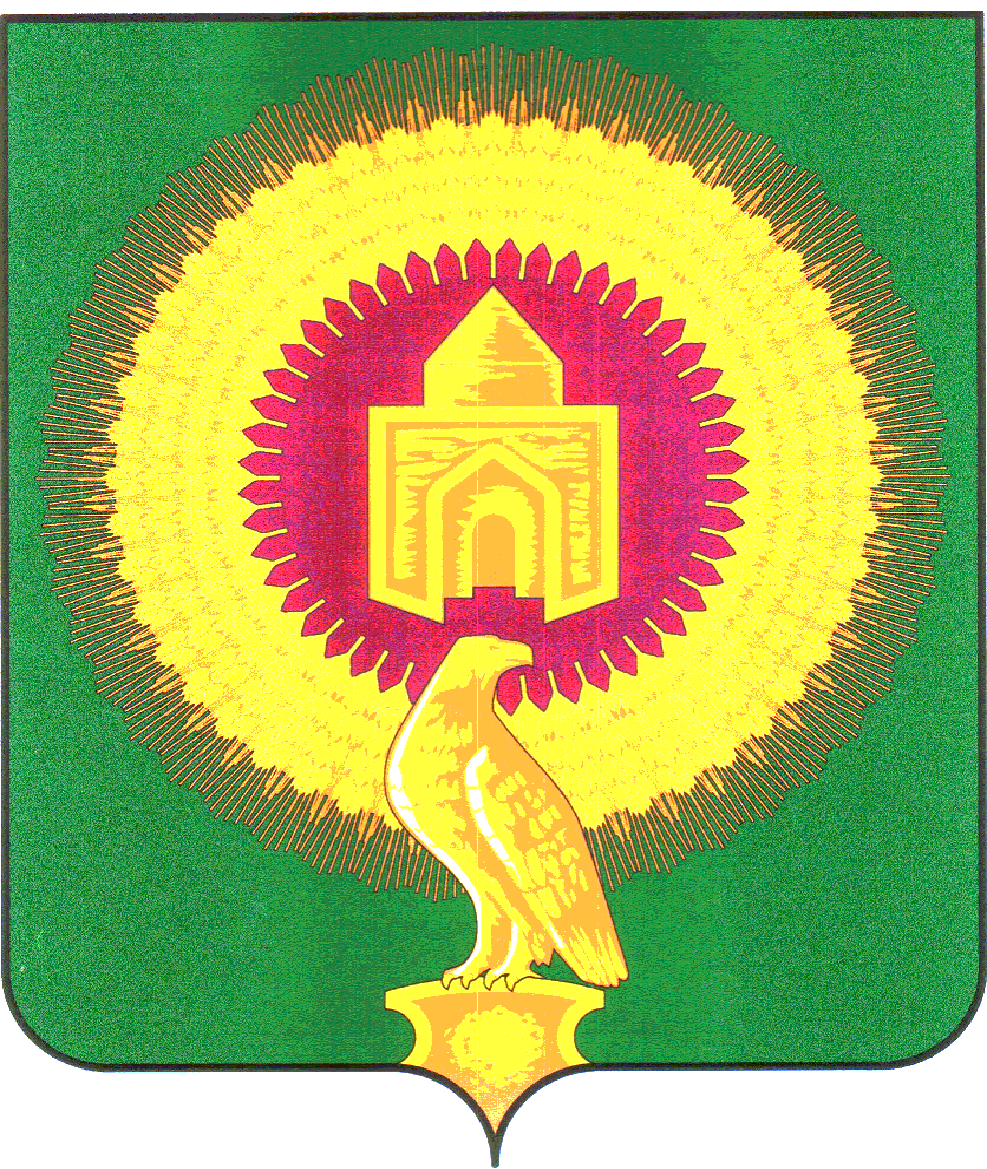 СОВЕТ ДЕПУТАТОВБОРОДИНОВСКОГО СЕЛЬСКОГО ПОСЕЛЕНИЯВАРНЕНСКОГО МУНИЦИПАЛЬНОГО РАЙОНАЧЕЛЯБИНСКОЙ ОБЛАСТИРЕШЕНИЕот  03 июня  2016 годас.Бородиновка                                      № 19Об утверждении  структурыАдминистрации Бородиновскогосельского поселенияВ соответствии с п.8 ст.37 Федерального закона от 06.10.2003г.  № 131-ФЗ «Об общих принципах организации местного самоуправления в Российской Федерации»,  руководствуясь Уставом Бородиновского сельского поселения Варненского муниципального района,  Совет  депутатов Бородиновского сельского поселения Варненского муниципального района РЕШАЕТ:       1. Утвердить структуру администрации Бородиновского сельского поселения Варненского муниципального района Челябинской области  (прилагается).       2. Опубликовать (обнародовать) настоящее Решение на информационном стенде и официальном сайте администрации Бородиновского сельского поселения  Варненского муниципального района в сети Интернет.Глава Бородиновского  сельского поселения                                          С.И.МананниковСТРУКТУРАадминистрации Бородиновского сельского поселенияВарненского муниципального районаГлава Бородиновского сельского поселения:                                                            С.И.МананниковПРИЛОЖЕНИЕк решению Совета депутатов Бородиновского сельского поселенияот 03 июня   2016 года №  19Глава администрации Бородиновского сельского поселения Варненского муниципального районаЗаместитель главы администрации Бородиновского  сельского поселения – начальник финансового отделаВедущий специалист 